@Virtual Menstrie Presents  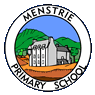 School Community Quiz TrailMap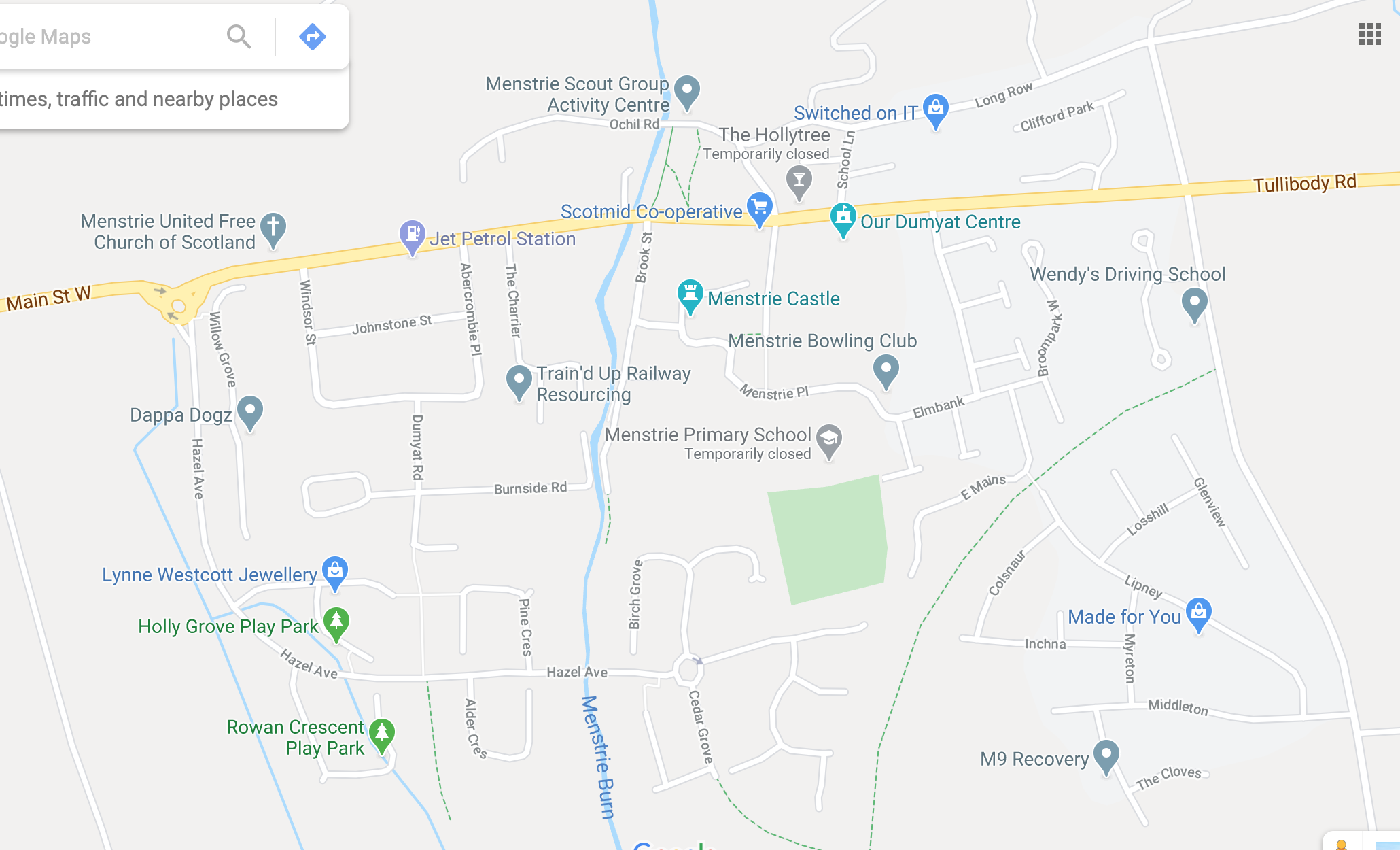 